        嘉義縣中埔鄉中山國民小學附設幼兒園112學年度第一學期12/1-12/29餐點表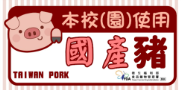 備註：(1)本園一律使用國產豬、牛肉食材。。	      (2) 餐點會依照廠商所配送的食材有所調整。 日期星期上午點心午               餐下午點心全穀根莖類豆魚肉蛋類蔬菜類水果類 12/1五果醬三明治/優酪乳藜麥飯、洋蔥打拋雞、桂竹筍炒肉絲、鮮菇炒鵝白、味噌豆腐湯、點心優酪乳芭樂12/4一小籠包/豆漿雙芝麻飯、桶筍燒肉、洋蔥燴玉米粒、木耳炒鵝白菜、魚羹湯、水果玉米濃湯12/5二皮蛋瘦肉粥小米飯、苦茶油雞、高麗菜蛋燒、紅蘿蔔炒油菜、青木瓜蛤蠣排骨湯、、點心福樂低脂優格奇異果12/6三味增豆腐湯鮮蔬炒麵、泰式滷翅小腿、古早味筍乾、豆皮炒白菜、蒲瓜魚丸湯、水果紅豆牛奶12/7四鮮蔬炒麵紅藜飯、三杯魷魚、香菇滷豆腐、玉米粒炒高麗菜、紫菜菇菇蛋花湯香蕉12/8五生日蛋糕/鮮奶紫米飯、紅蔥肉燥、瓢瓜炒肉絲、吻仔魚炒菠菜、冬菜鴨肉湯蘋果12/11一鍋燒意麵薏仁飯、黑胡椒豬柳、泡菜炒年糕、香菇炒青江菜、養生冬瓜湯、水果冬瓜粉圓12/12二起士饅頭/鮮奶紫米飯、宮保雞丁、白菜滷、高麗菜炒木耳、玉米蛋花湯柳丁12/13三香菇雞湯油麵、香滷雞排、茶葉蛋、芝麻拌菠菜、魚羹湯、水果綠豆薏仁湯12/14四餛飩湯小米飯、酥炸鯰魚片、番茄炒蛋、玉米粒炒油菜、蛤蠣海帶芽湯蘋果12/15五五穀脆片/牛奶紅藜飯、味噌彩椒肉片、芹香炒干片、紅K炒小白菜、香菇雞湯火龍果12/18一蘿蔔貢丸湯中埔特餐滷雞腿12/19二花生捲麵包/豆漿燕麥飯、辣子雞丁、蕃茄豆腐、白芝麻拌菠菜、泡菜火鍋湯葡萄12/20三水餃海鮮粥、甜醬肉片、雙色燒賣、菇菇炒青江菜、銀絲卷、水果香菇肉羹12/21四蒸蛋胚芽飯、麻油雞丁、洋蔥炒蛋、玉米粒炒油菜、冬瓜排骨湯香吉士12/22五牛奶西米露獨角仙風味餐香蕉12/25一紫菜蛋花湯海苔飯、香滷雞翅、雙色蒸蛋、蒜香花椰、玉米濃湯、水果可麗餅12/26二草莓派/牛奶小米飯、炸虱目魚排、筍香鮮燴、木耳炒小白菜、養生山藥排骨湯、福樂堅果牛乳蘋果12/27三黑糖饅頭/米漿雞肉飯、滷蛋、滷油豆腐、風味小黃瓜、蘿蔔排骨湯、水果什錦炒烏龍12/28四果醬吐司/豆漿紫米飯、冬瓜燒雞、紅蘿蔔炒蛋、玉米粒炒油菜、芋圓仙草蜜奇異果12/29五燒賣雙芝麻飯、生炒鴨肉、高麗菜炒肉片、金針菇拌菠菜、大眾火鍋湯布丁